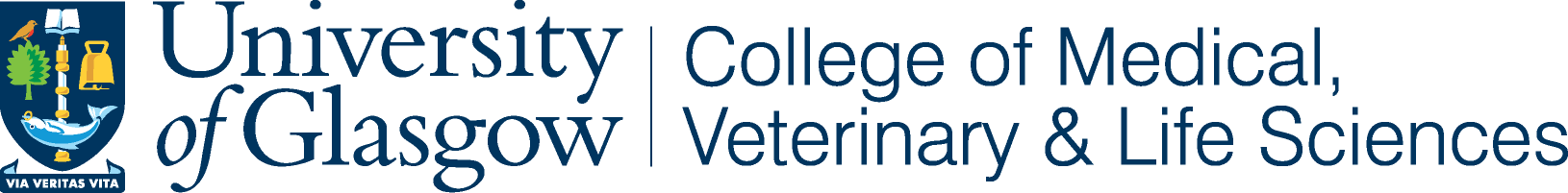 CONSENT FORMTitle of Project: Recognising British Sign Language using Deep Learning: A Contact-less and Privacy-Preserving ApproachName of Researcher(s): 	Hira Hameed (PhD student)                                           Dr. Muhammad Usman (Research Associate)				Dr. Ahsen Tahir (Research Associate)                                           Dr. Kashif Ahmad (Lecturer)				Prof Amir Hussain (Professor)                                           Prof Muhammad Imran (Professor)Dr. Qammer H Abbasi (Senior Lecturer)			Please initial all boxesI confirm that I have read and understand the information sheet provided for the above study and have had the opportunity to ask questions 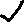 and these have been answered satisfactorily.I understand that my participation is voluntary and that I am free to withdraw at any time, without giving any reason, without my legal rights being affected.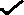 I understand that data collected during this study will be used by researchers involved in the study and that anonymised data may be archived and used for teaching, publications, or future research.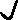 I agree to take part in the above study.						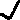 Hira Hameed	08-07-2022	HiraResearcher	Date	Signature